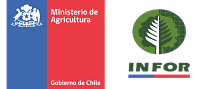 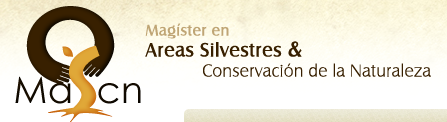 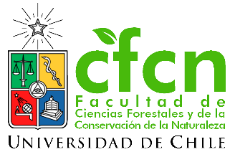 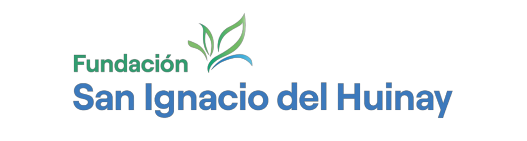 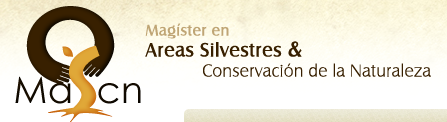 FORMULARIO DE POSTULACIÓNEnviar a: carolaa@uchile.cl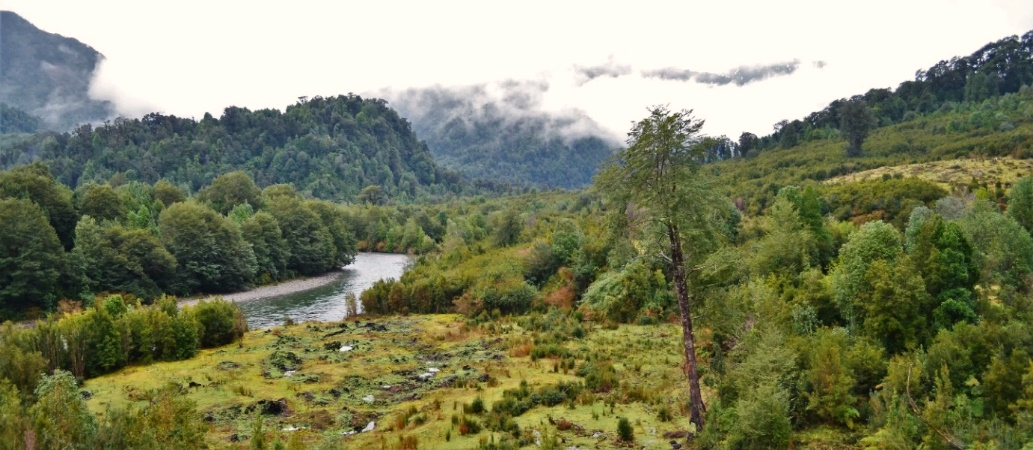                                                                       Huinay Summer School 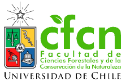 CURSO DE POSTGRADO: “METODOLOGÍAS DE RESTAURACIÓN DE BOSQUES”14 al 22 marzo 2023                                                                      Huinay Summer School CURSO DE POSTGRADO: “METODOLOGÍAS DE RESTAURACIÓN DE BOSQUES”14 al 22 marzo 2023Antecedentes personalesAntecedentes personalesNombre completo:RUT o pasaporte: Nacionalidad:Correo electrónico:Teléfono:Antecedentes académicosAntecedentes académicosPrograma de postgrado:Universidad, ciudad, país:Título profesional:Mención o especialización: